О внесении изменений в постановлениеАдминистрации ЗАТО г. Зеленогорск от 09.08.2022 № 140-п «Об установленииразмера платы за содержание жилогопомещения в многоквартирных домах»  В соответствии с частью 3 статьи 156 Жилищного кодекса Российской Федерации, учитывая результаты открытого конкурса по отбору управляющей организации для управления многоквартирными домами, руководствуясь Уставом города Зеленогорска, ПОСТАНОВЛЯЮ: 1. Внести в постановление Администрации ЗАТО г. Зеленогорск от 09.08.2022 № 140-п «Об установлении размера платы за содержание жилого помещения в многоквартирных домах» изменения, изложив приложение в редакции согласно приложению к настоящему постановлению.2. Настоящее постановление вступает в силу в день, следующий за днем его опубликования в газете «Панорама», и распространяется на правоотношения, возникшие с 13.07.2023.Первый заместительГлавы ЗАТО г. Зеленогорскпо жилищно-коммунальному хозяйству,архитектуре и градостроительству                                                     С.В. Камнев                                                                       Приложение к постановлению                                                                                                                                                                          Администрации ЗАТО г. Зеленогорск                                                         от 21.07.2023   № 150-п                                                                       Приложение к постановлению                                                                    Администрации ЗАТО г. Зеленогорск                                                         от 09.08.2022   № 140-п       Размер платы за содержание жилого помещения для нанимателей жилых помещений по договорам социального найма и договорам найма жилых помещений муниципального жилищного фондаПримечание: размер платы не включает в себя плату за коммунальные ресурсы, потребляемые при использовании и содержании общего имущества многоквартирного дома.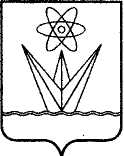 АДМИНИСТРАЦИЯЗАКРЫТОГО АДМИНИСТРАТИВНО – ТЕРРИТОРИАЛЬНОГО ОБРАЗОВАНИЯ  ГОРОД  ЗЕЛЕНОГОРСК КРАСНОЯРСКОГО КРАЯП О С Т А Н О В Л Е Н И ЕАДМИНИСТРАЦИЯЗАКРЫТОГО АДМИНИСТРАТИВНО – ТЕРРИТОРИАЛЬНОГО ОБРАЗОВАНИЯ  ГОРОД  ЗЕЛЕНОГОРСК КРАСНОЯРСКОГО КРАЯП О С Т А Н О В Л Е Н И ЕАДМИНИСТРАЦИЯЗАКРЫТОГО АДМИНИСТРАТИВНО – ТЕРРИТОРИАЛЬНОГО ОБРАЗОВАНИЯ  ГОРОД  ЗЕЛЕНОГОРСК КРАСНОЯРСКОГО КРАЯП О С Т А Н О В Л Е Н И ЕАДМИНИСТРАЦИЯЗАКРЫТОГО АДМИНИСТРАТИВНО – ТЕРРИТОРИАЛЬНОГО ОБРАЗОВАНИЯ  ГОРОД  ЗЕЛЕНОГОРСК КРАСНОЯРСКОГО КРАЯП О С Т А Н О В Л Е Н И ЕАДМИНИСТРАЦИЯЗАКРЫТОГО АДМИНИСТРАТИВНО – ТЕРРИТОРИАЛЬНОГО ОБРАЗОВАНИЯ  ГОРОД  ЗЕЛЕНОГОРСК КРАСНОЯРСКОГО КРАЯП О С Т А Н О В Л Е Н И Е21.07.2023г. Зеленогорскг. Зеленогорск№150-п№ п/пАдрес многоквартирного дома вг. Зеленогорске Красноярского краяЕдиница измеренияРазмер платы в месяц, руб. 12341ул. Калинина, д. 13в1 кв. м общей площади жилого помещения17,892ул. Лазо, д. 2а1 кв. м общей площади жилого помещения38,873ул. Первомайская, д. 10г1 кв. м общей площади жилого помещения37,43